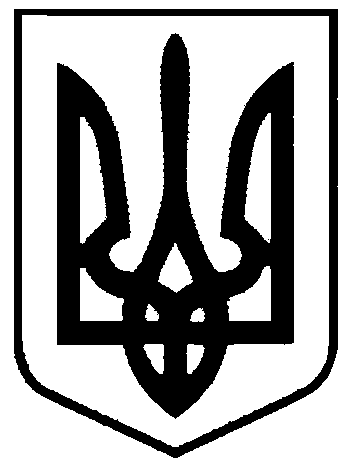 СВАТІВСЬКА МІСЬКА РАДАСЬОМОГО СКЛИКАННЯДВАНАДЦЯТА СЕСІЯРІШЕННЯвід  «____» _______2017 р.      м. Сватове                                                                № « Про присвоєння окремої адреси частині житлового будинку №175  по вул. Садова м. Сватове»      Розглянувши звернення Азіма Дмитра Миколайовича з проханням визнати цілою одиницею квартирою належні йому 1/2 частини житлового будинку №175 по вул. Садова м.Сватове та присвоїти квартирі окрему адресу, керуючись  ст. 26 Закону України «Про місцеве самоврядування в Україні» Сватівська міська радаВИРІШИЛА:Визнати належні Азіма Дмитру Миколайовичу 1/2 частини житлового будинку №175 по вул.Садова м.Сватове цілою одиницею квартирою та присвоїти їй №1 в будинку №175  по вул.Садова  м.Сватове.Зобов’язати Азіма Дмитра Миколайовича звернутися з відповідною заявою до суб’єкта, який здійснює повноваження у сфері державної реєстрації прав для реєстрації права власності на квартиру №1 в будинку №175 по вул.Садова м.Сватове з відповідними господарськими будівлями на підставі даного рішення і інших правовстановлюючих документів.       3. Контроль за виконанням даного рішення покласти на постійну депутатську  комісію міської ради з питань власності, транспорту, зв’язку, торгівельно-побутового обслуговування населення та зайнятості населення.   Сватівський  міський голова				                    Є.В. Рибалко